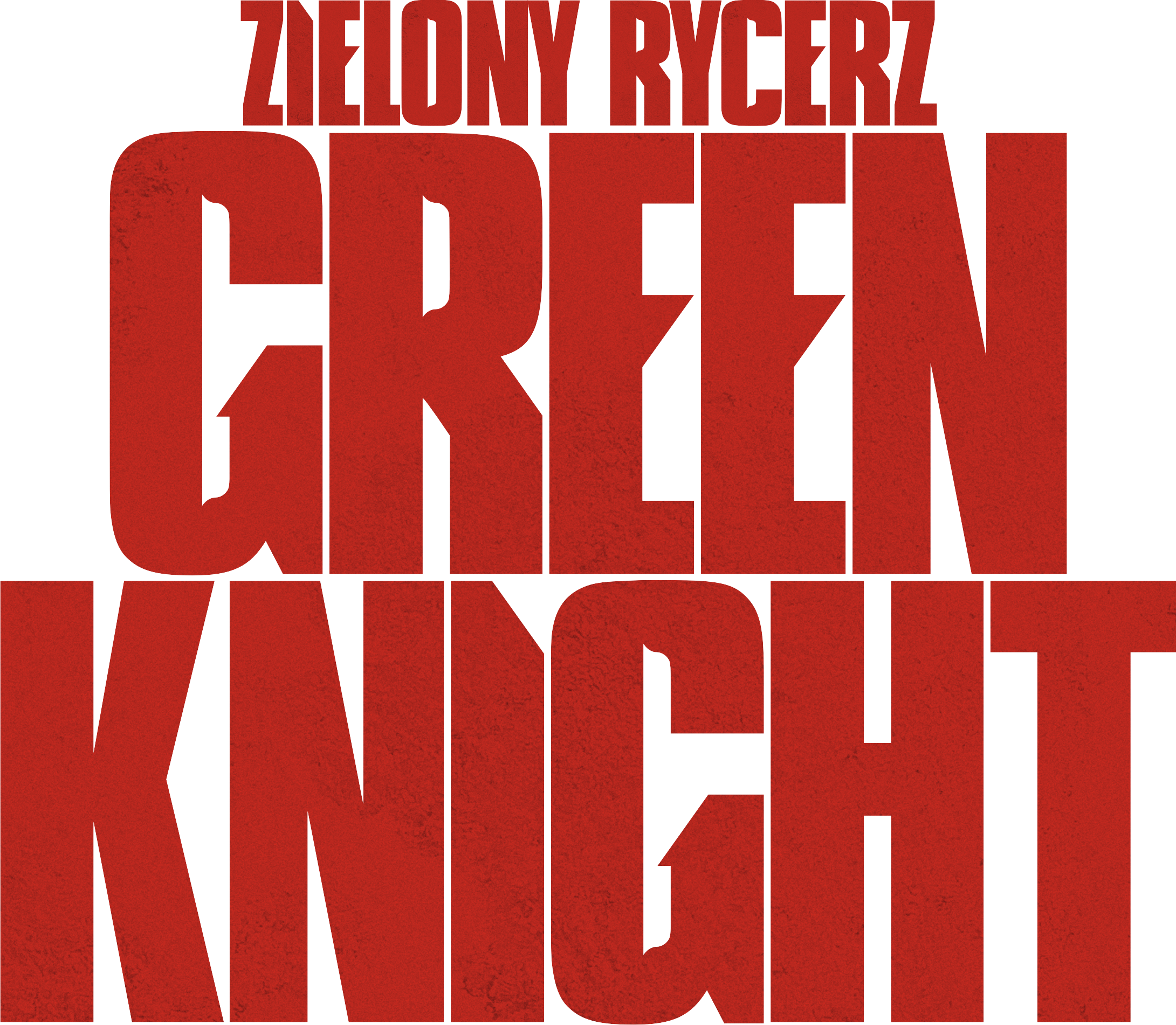 Tytuł oryginalny: 	The Green KnightReżyseria: 			David LoweryScenariusz: 	David Lowery na podstawie poematu „Pan Gawen i Zielony Rycerz” („Sir Gawain and the Green Knight”)  Wykonawcy: 	Dev Patel			GawainAlicia Vikander		Dama/EselJoel Edgerton 		LordSarita Choudhury	MatkaSean Harris		król ArturKate Dickie		królowa GinewraBarry Keoghan		RozbójnikRalph Ineson		Zielony RycerzErin Kellyman		WinfredHelene Browne		ślepa kobietaEmilie Hetland		złodziejkaAnthony Morris		złodziejMegan Tiernan		księżniczkaNoelle Brown		żona dzierżawcyPatric Duffy		przyjaciel GawainaYoussef Quinn,Aaron Edo,Ethan Dillon 		żołnierzeArtheena Frizzell	młodsza siostraDonncha Crowley	biskupMuzyka: 			Daniel HartZdjęcia: 			Andrew Droz PalermoMontaż: 			David LoweryScenografia: 		Jade HealyDekoracje: 		Christine McDonagh, David PinkEfekty specjalne: 	Paul ByrneEfekty wizualne: 	Kev CahillKostiumy: 			Małgosia TurzańskaProducenci: 	Toby Halbrooks, Tim Headington, James M. Johnston, David Lowery, Theresa Steele PageProducenci wykonawczy: Jason Cloth, Aaron L. Gilbert, Macdara     				Kelleher, Ashley LevinsonKoproducent: 		Jeanie IgoeProdukcja: 	A24 – Ley Line Entertainment – Bron Studios – Sailor Bear, USA – Kanada – Wielka Brytania – Irlandia, 2020Czas: 			130 minutPremiera światowa: 	29.07.2021Premiera polska: 	30.07.2021Dystrybucja w Polsce: Forum Film PolandDozwolony od lat: 	 15O filmie Po honor i chwałę. To dla nich żyje rycerz.  Ekscytująca opowieść o czasach, kiedy honor był wszystkim, a życie bez honoru niczym, oparta jest na rozsławionej przez J.R.R. Tolkiena legendzie o Rycerzach Okrągłego Stołu.Niespodziewane przybycie tytułowego Zielonego Rycerza na zamek Camelot zakłóca świętowanie Bożego Narodzenia na królewskim dworze. Gigantycznej postury, szmaragdowoskóry nieznajomy rzuca wyzwanie królowi Arturowi i jego rycerzom. Odpowiada na nie Sir Gawain (Dev Patel), młody i porywczy siostrzeniec Artura. Pojedynek z tajemniczym olbrzymem, któremu niestraszne jest nawet pozbawienie go głowy, okaże się dla śmiałka ostatecznym sprawdzianem charakteru, odwagi i prawości. Po sukcesach „Midsommar. W biały dzień” i „Lighthouse”, studio A24 poszło za ciosem i zaproponowało współpracę Davidowi Lowery’emu, wizjonerskiemu twórcy świetnie przyjętych „Ghost Story” i „Gentleman z rewolwerem”. Owocem tej współpracy jest całkowicie autorska, przykuwająca oko nowa wersja klasycznej rycerskiej epopei.Legenda, która trwa„Pan Gawen i Zielony Rycerz” („Sir Gawain and the Green Knight”) to słynny, cudem ocalały przed zniszczeniem w pożarze w 1731 roku, średniowieczny poemat przynależący gatunkowo do angielskich romansów dworskich. Utwór, datowany na XIV wiek, znany jest z manuskryptu „Cotton Nero A.X”, zawierającego, oprócz tego poematu, jeszcze trzy inne: „Perłę” („Pearl”), „Czystość” („Cleanness”) i „Cierpliwość” („Patience”). Rękopis, który wyszedł spod ręki kopisty, pochodzi mniej więcej z roku 1400 i przechowywany jest w Muzeum Brytyjskim. Sam poeta pozostaje nieznany, ale dość powszechnie przyjmuje się, że wszystkie cztery utwory znajdujące się w manuskrypcie napisał ten sam twórca. J.R.R. Tolkien, który przetłumaczył je ze średnioangielskiego, wnioskował z jego dzieł, że był to człowiek o poważnym i pobożnym usposobieniu, niepozbawiony jednak poczucia humoru; interesował się teologią, znał też łacinę i francuski. Poemat zalicza się do kluczowych w kręgu legendy arturiańskiej. Charakteryzuje się archaiczną, angielską formą wiersza wywodzącą się ze starożytności, nazywaną dzisiaj poezją aliteracyjną, której odrodzenie przypadło na XIV wiek. Opowiada o niezwykłej przygodzie siostrzeńca króla, rycerza Gawaina; „wśród Artura przygód jedna to z najdzikszych” – jak czytamy w poemacie. Gawain, wystawiony na bardzo ciężką próbę, ostatecznie wychodzi z niej zwycięsko. W 1997 roku utwór ukazał się w Polsce pod tytułem „Pan Gawen i Zielony Rycerz”, w jednym tomie razem z „Perłą”, oraz „Królem Orfeo”. Przekładu dokonał Andrzej Wicher, opierając się na wspomnianym wyżej tłumaczeniu J.R.R. Tolkiena z 1925 roku. Utwór składa się z czterech części. W pierwszej, podczas uczty z okazji Nowego Roku, na dworze króla Artura pojawia się niesamowity gość – olbrzymich rozmiarów Zielony Rycerz. Cały odziany jest w zieleń i nawet jego koń jest tego koloru. „Nigdy wierzchowiec ani jeździec taki nie był na ziemi, ani w zamku widziany”. Żaden z rycerzy nie odpowiada na wyzwanie rzucone przez przybysza. On zaś, znając opowieści o potędze Camelotu, chce na własne oczy przekonać się, czy rycerze w istocie są tak waleczni i skłonni do poświęceń. Proponuje im więc grę w „ścinanie głów”, polegającą na tym, że gdyby znalazł się śmiałek, który odrąbałby głowę Zielonemu Rycerzowi, po upływie roku musiałby nadstawić własną szyję, by ten mógł odwzajemnić cios. W końcu sam król Artur podejmuje wyzwanie, by ratować honor swego dworu. Gawen postanawia wtedy zastąpić swojego monarchę. Odcina toporem głowę Zielonemu Rycerzowi, ale ten nie ginie, lecz podnosi swą głowę z ziemi i przed odjazdem wyznacza spotkanie rok później przy Zielonej Kaplicy. W drugiej części poematu młodzieniec wyrusza na poszukiwanie Zielonego Rycerza, albowiem zbliża się Nowy Rok, a razem z nim termin spotkania. Podczas wyprawy toczy wiele walk, których w poemacie nie opisano; wykazuje się też wielką pobożnością. Gdy przychodzi Boże Narodzenie, Gawen trafia na warowny zamek i zostaje tam ugoszczony. Pan zamku, Bertilak de Hautdesert, okazuje się wzorem dobrego gospodarza. Przybyszowi niczego nie brakuje; po świętach postanawia udać się w dalszą drogę, by odnaleźć Zieloną Kaplicę. Bertilak zdradza mu, że obiekt kultu znajduje się blisko zamku i Gawen może wyruszyć wraz z giermkiem, który wskaże mu drogę, nawet w poranek Nowego Roku. Do tego czasu de Hautdesert miałby spędzać czas na polowaniach, a jego gość odpoczywać i dotrzymywać towarzystwa pięknej żonie gospodarza. Obydwaj rycerze zawierają umowę zobowiązującą każdego z nich do zwrotu drugiemu tego, co zdobędzie podczas rozstania. Część trzecia utworu to opis polowań Bertilaka. W tym czasie Gawen, kuszony przez piękną gospodynię, która usłyszawszy, że rycerz przybył prosto ze słynnego Camelotu, spodziewa się, że nie stroni on od miłości dworskiej, przez trzy kolejne poranki dzielnie opiera się jej awansom. Jedyną rzeczą, którą ma do oddania gospodarzowi, są pocałunki (w pierwszy wieczór jeden, w drugi dwa, w trzeci trzy). Siostrzeniec króla Artura stara się przy tym nie urazić kobiety. Podczas ostatniego poranka spędzonego w towarzystwie pięknej pani, Gawen przyjmuje od niej w darze zielony pas, który ma zagwarantować mu ochronę przed każdym uderzeniem. Rycerz, mimo wszystko lękający się w duchu nadciągającego śmiercionośnego ciosu topora, zatrzymuje pas i – wbrew umowie – nie zwraca go gospodarzowi. W części czwartej następuje spotkanie bohatera poematu z Zielonym Rycerzem, który czeka obok Zielonej Kaplicy. Gdy tajemniczy gigant zamachnie się toporem na odsłoniętą szyję Gawena, ten zadrży, a Zielony Rycerz, zobaczywszy to, wstrzymuje cios. Za drugim razem siostrzeniec króla Artura ani drgnie, nie chcąc okazać strachu. Ale znów nie otrzymuje uderzenia, gdyż kat dopiero sprawdzał, czy Gawen rzeczywiście nie przerazi się śmierci. Za trzecim razem cios pada, ale jedynie lekko rani szyję młodzieńca. Zielony Rycerz zaś okazuje się być Bertilakiem. Jego dwa pierwsze nieszkodliwe ciosy odpowiadały uczciwemu postępowaniu Gawena w stosunku do jego żony, a także dotrzymywaniu umowy odnośnie do zwrotu tego, co dostał w dwa pierwsze dni. Cios ostatni był karą za to, że nie oddał pasa, podarowanego przez gospodynię, licząc, iż ten uratuje mu życie. Śmiałek tylko w jednym przypadku uchybił więc wierności – wtedy, gdy chodziło o jego własne życie. De Hautdesert wyznał, że chciał wystawić na próbę dwór króla Artura, a pomogła mu w tym czarownica Morgana, zamieniając go w Zielonego Rycerza. W końcu jednak, dzięki prawemu postępowaniu ich reprezentanta, rycerze z Camelotu zachowują honor. Gawen powraca na dwór, mając do siebie żal, że zachował w tajemnicy pas, łamiąc tym samym dane słowo. Po jego powrocie wszyscy zgodnie uznają jednak, że nie splamił honoru rycerza, a pas staje się wyróżnieniem przyznawanym członkom bractwa Okrągłego Stołu. Przez lata utwór ten obrósł w najróżniejsze interpretacje. „Jest to romans, baśń dla dorosłych, pełna życia i barw” – pisał Tolkien we wstępie do swego tłumaczenia. Poemat uważa się często za wyznacznik rycerskiego i zarazem chrześcijańskiego etosu, w którym dążenie do ideału napotyka na liczne przeszkody i pokusy, zwłaszcza cielesne. Jak zauważał Tolkien, „możemy oglądać człowieka usiłującego zrealizować ów ideał i dostrzegać ograniczenia zarówno ideału, jak i człowieka”. Zwracano poza tym uwagę na ukazane starcie wartości chrześcijańskich oraz dawnych, często jeszcze celtyckich wierzeń, a także na krytykę miłości dworskiej, która nie wymagała obyczajowego rygoryzmu. Autor chwali lojalność, towarzyskość, umiejętność konwersacji i gościnność. Wyraźnie potępia jednak zmysłowość, nawet jeśli jej nie przekreśla. Główny bohater przezwycięża słabości i staje się wzorem rycerza, kimś, kogo należałoby naśladować. Z drugiej strony, postać Gawena, nawiązująca według wielu do Chrystusa, sportretowana jest z zaskakującą psychologiczną wiarygodnością. Nie jest wolna od wahań, co podkreśla historia z pasem, który młody śmiałek zatrzymał dla siebie, aby ocalić życie.Na tarczy Gawena znajduje się pentagram zawierający pięć punktów, które tworzą nieskończony węzeł. Pentagram ten symbolizuje prawość rycerza, który był bez wad pod względem pięciu zmysłów, pięcioma palcami dzielnie walczył, wierzył w pięć Ran Chrystusa i praktykował pięć cnót – szczodrość i gościnność, czystość i rycerskość, a przede wszystkim pobożność. Pentagram w poemacie wiązany jest też z pięcioma Tajemnicami Radosnymi. Na wewnętrznej stronie tarczy widnieje wizerunek Królowej Niebios. Powstało co najmniej kilkanaście tłumaczeń poematu na współczesną angielszczyznę. Z czasem, oprócz najpopularniejszej przez wiele lat interpretacji utworu w duchu chrześcijańskiej przypowieści, pojawiły się całkiem inne, do czego skłaniała wizyjność i metaforyczność utworu, który trudno uznać za prostą alegorię. Już Tolkien uznawał figurę Zielonego Rycerza za „niezwykle trudną do interpretacji”, ponieważ jest pełna wyrazistych sprzeczności – groźna i przyjacielska jednocześnie, symbolizująca siły natury, a może nawet zło. Widziano w poemacie przede wszystkim opowieść inicjacyjną i wskazywano na kolonialny aspekt (w czasie, gdy powstawał utwór, miały miejsce próby podboju Walii przez angielskie rycerstwo, a Bertilak de Hautdesert miałby być postacią, która niechętnie szuka kompromisu z najeźdźcami). Część badaczek feministycznych koncentruje uwagę na postaciach Morgany i żony Bertilaka, jako mających wielki wpływ na bohaterów i następstwo wydarzeń. Pojawiły się też interpretacje sygnalizujące możliwe ukryte znaczenia homoerotyczne oraz elementy wypieranego pożądania. Ale też prawdopodobieństwo znaczenia Zielonego Rycerza jako refleksu ówczesnego stanowiska kościoła katolickiego, który zaczął zdecydowanie odróżniać męską przyjaźń od „niewłaściwych” związków. Z tego krótkiego przeglądu widać, że utwór budzi do dziś wielkie zainteresowanie i skłania do całkiem różnych, choć nie zawsze przecież wykluczających się odczytań.Rycerz razy pięć Poemat od dawna kusił filmowców, chętnie eksploatujących motywy arturiańskie, choć kino z reguły (z wyjątkami takimi jak niezwykły, choć hermetyczny „Lancelot z jeziora” francuskiego reżysera Roberta Bressona z 1974 roku, czy widowiskowy „Excalibur” Johna Boormana z 1981) je wulgaryzowało. Gawain i Zielony Rycerz pojawiają na drugim planie w wyprodukowanym przez MGM, charakterystycznym dla lat pięćdziesiątych, przygodowym melodramacie „Rycerze Okrągłego Stołu” (1953, reż. Richard Thorpe). Dwukrotnie z poematem mierzył się Brytyjczyk Stephen Weeks, lecz trudno było uznać te potyczki za szczególnie udane. Niskobudżetowy film „Gawain and the Green Knight” (1973), z Murrayem Headem („Przeklęta niedziela”; jako piosenkarz odniósł wielki sukces new wave’owym przebojem „One Night in Bangkok”) w roli Gawaina oraz Nigelem Greenem („Zulu”, „Teczka Ipcress”), wcielającym się w Zielonego Rycerza, krytykowano za zgrzebną produkcję i nieprzekonujące sceny walk, jednak po części doceniono za wykorzystanie scenerii średniowiecznych zamków w Kornwalii i Walii oraz całkiem zręczne budowanie klimatu. Raziły naiwnie dodane obiegowe wątki fabularne i kostiumy rodem z wysłużonej teatralnej rekwizytorni; pewne uznanie wzbudziło rozegranie akcji w rytm zmieniających się pór roku i chwilami tajemniczy klimat. Producentem filmu był słynny Włoch Carlo Ponti, mąż Sophii Loren. W 1984 roku Weeks powrócił do tematu w filmie „Sword of the Valiant: The Legend of Sir Gawain and the Green Knight” (dystrybucja wideo: „Miecz bohaterów”, 1984). Miles O'Keefe wcielił się w Gawaina, a Sean Connery w Zielonego Rycerza. W filmie wystąpiły takie tuzy brytyjskiej sceny i filmu jak Trevor Howard („Bitwa o Anglię”, „Gandhi”) w roli króla Artura, Peter Cushing (legenda horrorów wytwórni Hammer), John Rhys-Davies (krasnolud Gimli z trylogii „Władca pierścieni”) czy Ronald Lacey („Poszukiwacze zaginionej Arki”, „Czerwona Sonja”), ale niewiele to pomogło. Producentem było otoczone sławą piewcy tandety studio Cannon Films. Estetyka filmu przypominała zaś ówczesne szmirowate widowiska fantasy. Za największą pomyłkę uznano pozbawioną ekspresji kreację Milesa O'Keefe’a (reżyser chciał samego Marka Hamilla, świeżo po „Powrocie Jedi”), kojarzonego przede wszystkim z erotyczną wersją opowieści o Tarzanie z 1981 roku („Tarzan – człowiek małpa”, reż. John Derek). Oba filmy oparte na poemacie miały mocno ograniczoną dystrybucję, w obu też literacki materiał wyjściowy potraktowano wielce swobodnie. Również ambitna adaptacja telewizyjna pozostała mało znana. Kameralną wersję BBC „Gawain and the Green Knight” (TV, 1991, reż. John Michael Phillips), z Malcolmem Storrym jako Zielonym Rycerzem, Jasonem Durrem jako Gawainem i Markiem Warrenem jako królem Arturem wyprodukowano jako film świąteczny. Trzymano się blisko materiału źródłowego, ale ograniczenia budżetowe sprawiły, że trudno było mówić o ekranowej magii. Najbliższe sukcesu były dwie wyrafinowane plastycznie średniometrażowe animacje: wyróżniona nagrodą BAFTA „Sir Gawain and the Green Knight” (2002, reż. Tim Fernee), z głosami Jamesa D'Arcy’ego („Dunkierka”) i Antona Lessera (serial „Gra o tron”), oraz film francusko-australijski reżysera Martina Beilby’ego „Sire Gauvain et le Chevalier Vert” (2014). BBC pokazało także dokument, w którym narratorem był poeta i pisarz Simon Armitage. Starano się w nim odtworzyć topografię związaną z poematem. Powstało kilka adaptacji teatralnych, a także komiks (2017) i opery Richarda Bickforda (1978) oraz Harrisona Birtwistle’a („Gawain”, 1991), oparte na klasycznym tekście. Tajemnicza, magiczna podróż Amerykański reżyser i scenarzysta David Lowery („Gentleman z rewolwerem”) postanowił skupić się na głównym bohaterze poematu i jego niezwykłej podróży, wyeksponować wątki fantastyczne i niezwykłe postaci, jak obłąkani rozbójnicy, widmowe kobiety, wędrujące olbrzymy, jasnowidzące kusicielki, gadający lis i ślepa kobieta, która może, ale nie musi, posiadać klucz do tajemnicy. – Naprawdę do końca nie rozumiałem, dlaczego ten poemat  przetrwał próbę czasu. Aż w trakcie pracy nad „Zielonym Rycerzem. Green Knight” w pełni zdałem sobie sprawę, jakiego trudnego zadania się podjąłem – opowiadał Lowery. – Oryginalny tekst jest tak bogaty, tak przepełniony znaczeniami i skomplikowaną symboliką, że można zrobić kilkanaście adaptacji i wciąż nie do końca uchwycić, dlaczego jest tak ważny i oryginalny. Napisano go wieki temu, a przecież tekst w dalszym ciągu wydaje się zaskakująco nowoczesny i ciągle aktualny. Moja adaptacja to oczywiście interpretacja tekstu, ale też rozmowa z nim z punktu widzenia współczesnej kultury. Wśród legend arturiańskich „Sir Gawain i Zielony Rycerz” wyróżnia  się jako głęboko niejednoznaczna i bogata moralnie opowieść o dojrzewaniu, pełna przykuwających uwagę, zawiłych detali. – W sercu „Sir Gawaina i Zielonego Rycerza” znajduje się niesamowita, fascynująca i niewytłumaczalna tajemnica – komentował mediewista Jim Knapp, który analizował utwór na Uniwersytecie Pittsburskim. – To opowieść, w której można odnaleźć wiele szczegółów dotyczących średniowiecza, w tym całkiem nawet dokładnych opisów. Jednocześnie ma w sobie wiele tajemniczości i wieloznaczności. Moim zdaniem to przede wszystkim alegoria, komentarz do starcia chrześcijaństwa z czymś, co kiedyś nazywano pogaństwem, czyli dawnym porządkiem. Dwór króla Artura wybiera chrześcijaństwo, ale o przeszłości nie tak łatwo zapomnieć.   Na aspekt głębokiego konfliktu cywilizacji zwracała uwagę także badaczka Peggy Knapp z Uniwersytetu Carnegie Mellon: – W sercu poematu tkwi dychotomia: natura kontra cywilizacja. Camelot reprezentuje rozwiniętą cywilizację, Zielony Rycerz zaś szturmującą Camelot naturę. To utwór głęboko chrześcijański, o silnym wydźwięku moralnym. Równocześnie to celtycki wiersz o dawnych bohaterach, którzy żyli bliżej natury i o ludziach, którzy z dawnymi  bóstwami, bardzo związanymi z naturą, mocno się identyfikowali. Poemat czerpie napięcie z rywalizujących ze sobą sił chrześcijaństwa i pogaństwa. Męskość wtedy, męskość dziśGawain przemierza zimowy pejzaż, czekają go spotkania z szeregiem enigmatycznych postaci – niektóre z nich to żywi ludzie, ale są także duchy oraz istoty o trudnym do jednoznacznego ustalenia statusie. Wszystkie te postaci pomagają bohaterowi odnaleźć siebie. Lowery komentował: – Dawne pojęcie rycerskości, w odniesieniu do młodego, niedoświadczonego i nieuformowanego człowieka i to, jakim typem mężczyzny on się stanie, było dla mnie sednem tej historii. Temat ten sprawia, że to opowieść ciągle aktualna. Gawain wyrusza na epicką wyprawę, by uświadomić sobie, kim chce być.  – Uważam, że mamy tu do czynienia z narracją o dojrzewaniu, z niesamowitym bohaterem, będącym przeciwieństwem wielu toksycznych postaw ze  współczesności – zauważała Peggy Knapp. – Pokazuje mężczyznę odpornego na pokusy, ale też kogoś, kto bardzo chce być doskonały, a przecież wielu młodych ludzi dąży do tego i dzisiaj. Jego społeczną tożsamością jest być świetnym wojownikiem, więc nie cofa się przed walką. Jim Knapp dodawał: – Gawain rzuca się w tę wielką przygodę. Jest – mówiąc dzisiejszym językiem – celebrytą na dworze króla Artura, ale droga go zmienia. Uczy się, jak być wewnętrznie silnym. Podróż do samego siebieLowery przeczytał poemat na pierwszym roku studiów, „Sir Gawain i Zielony Rycerz” był ostatnim tekstem w programie kursu o poematach epickich w kanonie zachodnim, po miesiącach analiz „Iliady” i „Odysei”. – Ta historia głęboko zapadła mi w pamięć — mówił Lowery. – Zaintrygował mnie koncept młodego człowieka angażującego się w tak na pozór absurdalny zakład, w którym ceną wygranej była utrata życia. Pomysł, by nakręcić adaptację tego niezwykłego dzieła zaświtał mu ponoć w głowie już wtedy, ale trzeba było czekać aż dwie dekady, by doczekał się realizacji. W tym czasie Lowery zdobył renomę jako reżyser. Po jego dobrze przyjętym debiucie fabularnym „Ain't Them Bodies Saints” (dystrybucja DVD: „Zdarzyło się w Teksasie”) w 2013 roku, pojawił się udany remake „Smoka Petera” („Pete's Dragon”) z Robertem Redfordem dla Disneya (2016, „Mój przyjaciel smok”) i z entuzjazmem przyjęte przez krytykę, urzekające i hipnotyzujące „A Ghost Story” (DVD: „Ghost Story” (2017). W marcu 2018 roku, podczas przerwy w pisaniu kolejnego filmu na zamówienie wytwórni Disneya, Lowery zaczął na nowo myśleć o średniowiecznych przygodach. – Znalazłem w domu kilka figurek związanych z akcją promocyjną filmu „Willow”, klasyka Rona Howarda z 1988 roku, który bardzo mi się podobał w młodości. Zapragnąłem nakręcić epicki film przygodowy – wspominał twórca. – Pomyślałem o „Sir Gawainie i Zielonym Rycerzu” i postanowiłem zmierzyć się z adaptacją. Zacząłem uważnie czytać poemat, a w trzy tygodnie później scenariusz był gotowy. Praca, choć stosunkowo szybka, nie była łatwa. Bogata symbolika tekstu nie do końca jest dziś czytelna. – Jak wydobyć z utworu to, co może być istotne dla współczesnego widza? Co uczynić, by owa „gra w ścięcie” miała sens dla dzisiejszej publiczności? – zastanawiał się reżyser. – Koncepcje honoru i rycerskości nie znaczą dla współczesnego odbiorcy tyle, co niegdyś – nawet teraz, w czasach triumfów serialu „Gra o tron”. Twórca konsultował się z naukowcami, czytał eseje i opracowania krytyczne. – Jest wiele interpretacji tej historii, z różnych perspektyw – mówił. – Ciekawe, czy poeta, kimkolwiek był, mógł wyobrazić sobie wszystkie pomysły i teorie, które zrodziły się wiele wieków później.Lowery postanowił wyeksponować drugoplanową postać czarownicy Morgany Le Fay, która pojawia się w końcowych partiach wiersza. W adaptacji staje się bardziej widoczna. To znacząca postać w tradycji arturiańskiej. Najczęściej przedstawiano ją jako ciotkę Gawaina. Reżyser zmienił jej rodowód i uczynił Morganę jego matką. Napięcie między postaciami reprezentującymi chrześcijaństwo i pogaństwo jest wyraźne w filmie – pierwszy cytowany wers, jaki słyszymy, to: „Chrystus się narodził”. Zestawiono to ze scenami, przedstawiającymi beztroskiego i pożądliwego młodzieńca. Reżyser komentował: – Nie chciałem tego przeciwstawienia wbijać na siłę  widzom do głowy, ale dwór króla Artura reprezentuje chrześcijańską stronę, a postać grana w filmie przez Saritę Choudhury (matka głównego bohatera) jest bardziej pogańska i przywiązana do Ziemi. Król Artur, w swoim przemówieniu w scenie otwierającej, czyni odniesienia chrystologiczne, a kiedy Gawain przybywa w końcu do Zielonej Kaplicy, widzimy kruszące się krzyże. Jaką rolę odgrywa tu Natura – to pozostawiam już widzom do interpretacji. Kochana niedoskonałość, czyli PatelW filmie Gawain jest niedoskonały, ale sympatyczny. To młody człowiek niestroniący od kobiet, który cieszy się wiosną życia, lecz okazuje też heroizm i brawurę, gdy odcina głowę Zielonemu Rycerzowi. – Mój Gawain może budzić pożałowanie; nie jest najlepszą wersją samego siebie – mówił Lowery. – Kocham bohaterów, którzy uświadamiają sobie, że mają wady. Reżyser pragnął, aby postać rezonowała z dzisiejszymi badaniami męskości. – Kwestie męskości są ważne we współczesnym dyskursie. Wielu z nas chce spojrzeć na siebie niczym pod mikroskopem i zastanowić się, kiedy doszło do tego, że zgubiliśmy drogę, przeoczyliśmy istotne rzeczy, popełniliśmy błędy – zauważał filmowiec. Po rozważeniu dziesiątek kandydatów do roli Gawaina, Lowery spotkał się z Devem Patelem („Slumdog. Milioner z ulicy”). To aktor znany ze swojego ujmującego, niepohamowanego optymizmu i łotrzykowskiego, czy nawet łobuzerskiego wdzięku, którym nasyca grane przez siebie postaci. We wczesnych wersjach scenariusza nakreślono sylwetkę bohatera, którego niektóre przewiny były nie do naprawienia. Natomiast Patel chciał chwili odkupienia, z czym reżyser się w końcu zgodził. – Dev miał kilka naprawdę trafnych spostrzeżeń na temat scenariusza, a ja odpowiednio dostosowałem historię – przyznawał reżyser. Patel dodawał: – Moja postać to według mnie rozpieszczony bachor, o którym wcześniej mówiłem Davidowi. Pomyślałem, że pośród wielu jego wątpliwych zachowań – musi być w nim coś, co sprawi, że będziemy kibicować mu w tych przeciwnościach. Mając Patela w roli głównej, Lowery był w stanie sprawić, by bohater był przekonującym ułomnym bohaterem, dążącym ku dojrzałości.– Ważne było, by widzowie nie znienawidzili Gawaina – zaznaczał reżyser. – Wiedziałem, że przydałyby się ujmujące cechy, które Dev jako aktor posiada. Aktor tak mówił o scenariuszu: – Przemawiała do mnie idea walki z własnym ego i odkrywanie, co to znaczy być szlachetną, prawą istotą ludzką. W dodatku scenariusz Davida, podobnie jak poemat, ma magiczny rytm. Głównego bohatera charakteryzował w następujący sposób: – On nigdy naprawdę nie musiał ubrudzić sobie rąk lub zapracować na swoje miejsce w świecie lub w społeczeństwie. Przyznano mu miejsce przy Okrągłym Stole, pośród tych wszystkich wielkich legend i rycerzy. W końcu zrozumiał jednak, że sam musi czegoś dokonać. Inny interesujący aspekt to ten, że Gawain jest  uprzywilejowany, ale zostaje upokorzony przez mądre kobiety wokół niego, nie bez powodu zresztą, bo na początku jest dużym dzieckiem. Naiwność ta wynika być może z owych przywilejów. Morderczy zakład i długa podróż pozwalają mu tę jego cechę przezwyciężyć.     Aby przygotować się do roli, Patel przeszedł intensywny trening jeździecki, bo był pod tym względem zupełnie zielony. Początkowo dosiadał łagodnego kuca o imieniu Sparkles. Potem Sparklesa zastąpił Albani, ale koń ten nie należał już do bardzo łagodnych. Patel stopniowo zdobył jego zaufanie, także za pomocą jabłek. Pod koniec zimowych zdjęć w Irlandii człowiek i zwierzę byli już nierozłączni.Nie tylko PatelSzwedzka aktorka Alicia Vikander („Tomb Raider”, „Jason Bourne”, „Ex Machina”) była jedną z pierwszych osób, które przeczytały scenariusz. Lowery obsadził ją w podwójnej roli – Esel, nisko urodzonej kochanki Gawaina w Camelocie i Damy, która kusi Gawaina podczas jego odpoczynku w zamku Lorda, którego z kolei gra Joel Edgerton („Wielki Gatsby”, „Król”, „Gwiezdne Wojny: Zemsta Sithów”). Rzecz jasna reżyserowi nie umknął fakt, że aktor grał Sir Gawaina w filmie Antoine'a Fuqui z 2004 roku „Król Artur”. – Lubię takie nawiązania – komentował.Brytyjska aktorka pochodzenia indyjskiego Sarita Choudhury zagrała matkę Gawaina, która (choć imię to nie pada) jest w domyśle Morganą Le Fey i która może, ale nie musi, być w tej historii przewodnikiem zza kulis. Ralph Ineson (seria o Harrym Potterze, „Czarownica. Bajka ludowa z Nowej Anglii”) – zagrał tytułowego, imponującego Zielonego Rycerza. Kate Dickie („Prometeusz”, serial „Gra o tron”) wcieliła się w królową Ginewrę, a Barry Keoghan („Dunkierka”, „Zabicie świętego jelenia”) w żerującego na pobojowiskach rozbójnika. Sean Harris (seria „Mission: Impossible”, „Makbet”, serial „Rodzina Borgiów”) dopełnia obsady jako nobliwy król Artur.Walia w IrlandiiWiosną 2018 roku, dwa miesiące po ukończeniu scenariusza, Lowery i jego zespół poszukiwali lokacji w Irlandii, wybierając ostatecznie malownicze hrabstwo Wicklow, 30 minut drogi od Dublina, gdzie kręcono między innymi „Barry’ego Lyndona” Stanleya Kubricka (1975) i wspomnianego wcześniej „Excalibura” (Sir Gawaina grał nieznany wówczas Liam Neeson). – Oryginalna historia rozgrywa się w Walii, a wiersz jest bardzo związany z walijską topografią. Jednak z różnych powodów ciągnęło nas do Irlandii – wspominał Lowery. – Było tu wszystko, czego potrzebowaliśmy – krajobrazy, pogoda, zamki. W dodatku tuż pod Dublinem.Jako Camelot, majestatyczny zamek króla Artura, posłużył zamek Cahir w hrabstwie Tipperary, kamienna forteca wzniesiona w 1142 roku przez Conora O'Briena, księcia Thomord, używana przy produkcji wzmiankowanych klasycznych filmów. Scenografka Jade Healy („Historia małżeńska”, „Cóż za piękny dzień”, „Mój przyjaciel smok”) zbudowała w pobliskim studiu filmowym wnętrza Camelotu, w tym mityczny Okrągły Stół, przed którym siostrzeniec króla Artura odcina głowę Zielonemu Rycerzowi. – Salę z Okrągłym Stołem budowano przez cały okres zdjęć. Tak więc wstępną sekwencję kręciliśmy na końcu. Nasza sala i nasz Okrągły Stół musiały być wyjątkowe. Chodziło nie tylko o ich wygląd, ale i o choreografię pojedynku, który Gawain stacza na oczach całego dworu z Zielonym Rycerzem – mówił Lowery. – W końcu powstało coś na kształt pierścienia z otwartym środkiem. Okazało się, że filmowany z góry stół przypomina logo słynnego wydawnictwa Criterion Collection. Zimowa podróżLowery chciał surowej, zimowej palety barw, ciężkiej od szarości i zieleni, zgodnej z bogatą symboliką kolorystyczną tekstu źródłowego. – Poemat to także klasyczna baśń bożonarodzeniowa i ta zimowa pora roku jest bardzo mocno obecna w tekście. Jestem wielkim wielbicielem filmów świątecznych i mam nadzieję, że nasz film funkcjonuje i na tej płaszczyźnie. To nietypowy film bożonarodzeniowy. Święto jest mocno przywoływane w filmie, mimo że nie ma żadnych ozdób czy kolęd.Reżyser uwielbia kręcić w chłodne dni, ze względu na specyficzne światło. Starał się uchwycić atmosferę XIV-wiecznego krajobrazu w odcieniach zimowej szarości (kolor zamku Cahir), ale i zieleni. – Trochę żałuję, że nie zaczęliśmy kręcić wcześniej, bo wiosna zaczęła się do nas skradać – w kilku scenach widać przedwiosenne pąki i źdźbła trawy.  Produkcja nie obyła się bez głębokiego chłodu, a nawet gradobicia. – W Irlandii funkcjonuje żart, że dostajesz wszystkie cztery pory roku co godzinę – i to jest najprawdziwsza  prawda. Kręciliśmy – i nagle rozpętała się burza gradowa. Potem grad zamienił się w śnieg, a pięć minut później mieliśmy błękitne niebo z tęczą – śmiał się reżyser. Patel, który większość zdjęć spędził w plenerze, do tego często na koniu, wspominał: – Początkowo było mi całkiem ciepło, ponieważ pod kostiumem miałem kilka warstw termicznej odzieży. Ale z czasem chłód prześlizgnął się nawet przez dziurki na guziki i po czterech godzinach filmowania w irlandzkiej głuszy, poczułem się jak Leonardo DiCaprio na planie „Zjawy”. Nie można powiedzieć, Irlandia jest pełna pięknej zieleni, co zobaczycie na ekranie, ale jest tu diabelnie zimno pod koniec zimy. Giganty prosto od Jacksona Autorem zdjęć był częsty współpracownik Lowery’ego Andrew Droz Palermo („Ghost Story”). Po konsultacji z nim, reżyser zdecydował się na garść cyfrowych efektów. Obaj panowie zwrócili się o pomoc do słynnej firmy Weta Digital w Nowej Zelandii, założonej w 1993 roku przez Petera Jacksona w celu produkcji cyfrowych efektów dla „Niebiańskich stworzeń”, a która potem zajmowała się efektami do trylogii „Władca pierścieni”. – Chciałem w pełni wykorzystać efekty wizualne, mimo że nie jest to typowy film fantasy – tłumaczył Lowery – lecz dla jak najlepszego efektu wykorzystaliśmy wszystko, od nieco staromodnych technik zastawek, po najnowsze narzędzia CGI. W scenie, w której Gawain spotyka plemię olbrzymów, zastosowano znaną od lat „żabią perspektywę” ustawienia kamery, w połączeniu z nowoczesną techniką cyfrową.  Po napisaniu i wyreżyserowaniu „Mojego przyjaciela smoka” dla Disneya, Lowery zdobył doświadczenie z animowanymi stworzeniami. Tym razem zwrócił się do swojego współpracownika z Weta Digital, Erica Saindona, by stworzył cyfrowo mówiącego lisa, przewodnika Gawaina. W oryginale lis jest sługą Lorda Bertilaka, ale filmowiec nie był zainteresowany obsadzeniem człowieka w tej roli. – Związek z przyrodą i kulturą średniowieczną są mocno widoczne w oryginale. Nie udało nam się zawrzeć tak wielu tych elementów, jak bym chciał – mówił Lowery – lecz przez zmianę jednej z postaci w zwierzę, byliśmy w stanie oddać ten aspekt tekstu. Reżyser przez chwilę rozważał użycie animatronicznej marionetki, ostatecznie jednak poprosił Saindona i artystów z Weta o powołanie do życia postaci całkowicie cyfrowej. Ci sami animatorzy, którzy wyczarowali Elliota w „Moim przyjacielu smoku”, oddali tym razem swoje talenty lisowi. Twórca wyjaśniał: – Chciałem, żeby nasz lis dorównał fotorealistycznym, mówiącym zwierzętom z „Księgi Dżungli” i „Króla Lwa”. To jest nowa norma estetyczna, do której jesteśmy już  przyzwyczajeni – ale nie w filmie takim jak nasz. Lowery uważał bowiem, że użycie najbardziej zróżnicowanych środków wyrazu i technik ma służyć spójności opowieści. O aktorach Dev Patel (Gawain) Urodził się 23.04.1990 roku. Popularność zdobył rolą Anwara Kharrala w serialu dla młodzieży „Kumple” („Skins”, 2007), a międzynarodową sławę występem w filmie „Slumdog. Milioner z ulicy” (Critic's Choice Award, nominacja do nagrody BAFTA dla najlepszego aktora w pierwszoplanowej roli). Na świat przyszedł w Londynie, w gminie Brent, w rodzinie hinduskich emigrantów wywodzących się z Gudżaratu, którzy urodzili się w Nairobi. Jego matka Anita Patel jest opiekunką, jego ojciec Raj Patel pracuje w branży informatycznej. Patel uczył się w Longfield Primary School, a później w Whitmore High School. Aktor od lat czynnie uprawia wschodnie sztuki walki; ma czarny pas w taekwondo. Zaczął trenować tę dyscyplinę w Rayners Lane Academy w 2000 roku. Startował regularnie w zawodach krajowych i na turniejach międzynarodowych. W 2004 roku osiągnął swój największy sukces – w Dublinie wywalczył brązowy medal mistrzostw świata AIMAA w kategorii juniorów. Karierę aktorską rozpoczął w 2006 od udziału w przesłuchaniach dla telewizji E4 do „Kumpli”; swą popularność umocnił dzięki serialowi „Newsroom”. Po sukcesie w „Slumdogu” przyszły role w hitach filmowych „Hotel Marigold”, „Drugi hotel Marigold” i „Chappie”. W ostatnim czasie ukończył pracę nad swym debiutem reżyserskim „Monkey Man”.   Filmografia:2007 – Skins (serial TV, Kumple, 18 odc. w latach  2007–2008), Skins: Secret Party (V, kr.m.), 2008 – Slumdog. Milioner z ulicy (Slumdog Millionaire), Mr. Eleven (miniserial TV), 2010 – Ostatni władca wiatru (The Last Airbender), The Commuter (kr.m.), 2011 – Hotel Marigold (The Best Exotic Marigold Hotel), 2012 – About Cherry, Newsroom (serial TV, 25 odc. w latach 2012–2014), 2014 – The Road Within (DVD: Troje na gigancie), 2015 – Chappie (Chappie), Drugi Hotel Marigold (The Second Best Exotic Marigold Hotel), The Man Who Knew Infinity, 2016 – Lion. Droga do domu (Lion), 2018 – Mari Life Tari, The Wedding Guest (DVD: Gość weselny), Hotel Mumbai, Zegna Suits: Commercial (V, kr.m.), 2019 – The Personal History of David Copperfield (DVD: Magiczny świat Davida Copperfielda), Modern Love (serial TV, Nowoczesna miłość, odc. When Cupid Is a Prying Journalist, prem. TV 10.10.2019, odc. The Race Grows Sweeter Near Its Final Lap, prem. TV 18.10.2019), J'ai perdu mon corps (DVD: Zgubiłam swoje ciało, wersja angielska, tylko głos), 2021 – Zielony Rycerz. Green Knight (The Green Knight), Monkey Man (w realizacji) Alicia Vikander (Dama/ Esel)Szwedzka aktorka i tancerka (ur. 3.10.1988 w Göteborgu). Córka aktorki Marii Fahl Vikander i psychiatry Svante Vikandera. Ma pięcioro rodzeństwa. Zanim rozpoczęła karierę aktorską, przez dziewięć lat uczyła się tańca w Kungliga Baletten w Sztokholmie. Występowała w musicalach w operze w Göteborgu. Doświadczenie aktorskie zdobywała w szwedzkich filmach i serialach telewizyjnych. Od 2011 roku pojawia się w europejskich produkcjach. W krajach skandynawskich jest szczególnie znana z roli w popularnym szwedzkim serialu telewizyjnym „Andra Avenyn” oraz z filmów „Till det som är vackert” i „Klejnoty koronne”. Za rolę Katariny w pierwszym z tych filmów otrzymała nagrodę dla wschodzącej gwiazdy na Międzynarodowym Festiwalu Filmowym w Sztokholmie oraz Złotego Żuka za pierwszoplanową rolę kobiecą. Wystąpiła w anglojęzycznej adaptacji powieści Lwa Tołstoja „Anna Karenina”, a także w filmie duńskiego reżysera Nikolaja Arcela „Kochanek królowej”, który w Skandynawii był wielkim sukcesem frekwencyjnym. W 2016 roku zdobyła Oscara dla najlepszej aktorki pierwszoplanowej za „Dziewczynę z portretu”. Filmografia:2002 – Min balsamerade mor (TV), 2003 – De drabbade (miniserial TV, odc. Slutet, prem. TV 14.10.2003), 2005 – En decemberdröm (serial TV, 13 odc. w 2005 roku), 2006 – Standing Outside Doors (kr.m.), 2007 – Andra Avenyn (serial TV, 39 odc. w latach 2007–2008), Darkness of Truth (kr.m.), The Rain (kr.m.), Levande föda (miniserial TV), 2008 – Höök (serial TV, odc. 1, 2), Love (kr.m.), 2009 – Susans längtan (kr.m.), 2010 – Till det som är vackert, 2011 – Jeu de chiennes (kr.m.), Kronjuvelerna (Canal+: Klejnoty koronne), 2012 – Kochanek królowej (En kongelig affære), Anna Karenina (Anna Karenina), 2013 – Hotel (Hotell), Piąta władza (The Fifth Estate), 2014 – Ex Machina (Ex Machina), Siódmy syn (The Seventh Son), Son of a Gun (Son of a Gun), Testament of Youth (DVD: Testament młodości), 2015 – Dziewczyna z portretu (The Danish Girl), The Magic Dinner (kr.m.), Kryptonim U.N.C.L.E. (The Man from U.N.C.L.E.), Ugotowany (Burnt), 2016 – Światło między oceanami (The Light Between the Oceans), Jason Bourne (Jason Bourne), 2017 – Birds Like Us (tylko głos), Tulipanowa gorączka (Tulip Fever), Submergence (DVD: Zanurzeni), Euforia (Euphoria), Muumien taikatalvi (DVD: Magiczna zima muminków, tylko głos), The Magic Diner Pt. II (kr.m.), Louis Vuitton: Cruise 2018 (V, kr.m.), 2018 – Tomb Raider (Tomb Raider), 2019 – One Red Nose Day and a Wedding (TV, kr.m.), Troll (kr.m.), I Am Easy to Find (kr.m.), The Dark Crystal: Age of Resistance (serial TV, Ciemny kryształ: Czas buntu, odc. End. Begin. All the Same, prem. TV 30.08.2019, tylko głos), Earthquake Bird (DVD: Ptak, który zwiastował trzęsienie ziemi), 2020 – The Glorias (DVD: Gloria Steinem. Moje życie w drodze), 2021 – Zielony Rycerz. Green Knight (The Green Knight), Blue Bayou (w realizacji), Beckett (w realizacji)Joel Edgerton (Lord) Urodził się 29.06.1974 roku w Blacktown w Australii jako młodszy syn prawnika i dewelopera budowalnego Michaela Edgertona i Marianne Edgerton. Jego starszy brat Nash Edgerton jest filmowcem i kaskaderem (wielokrotnie wspólnie pracowali). Joel w 1991 ukończył The Hills Grammar School. Uczęszczał do szkoły teatralnej przy University of Western Sydney, występował w spektaklach, głównie w Sydney Theatre Company w repertuarze współczesnym i szekspirowskim. Jest także cenionym scenarzystą i reżyserem („Dar”, 2015, „Wymazać siebie”, 2018).Filmografia: 1995 – Police Rescue (serial TV, Policjanci z Mt. Thomas Escape Route, odc. Wild Card, prem. TV 20.07.1995), Spellbinder (serial TV), 1996 – Loaded (kr.m.), Race the Sun (DVD: Dogonić słońce), Water Rats (serial TV), 1997 – Big Sky (serial TV, odc. Lost and Found, prem. TV 1.04.1997), Fallen Angels (serial TV, odc. The Faust Lane, prem. TV 2.05.1997), 1998 – Praise, Bloodlock (kr.m.), Never Tell Me Never (TV), Wildside (serial TV, odc. 1/15), 1999 – Dogwatch, Erskineville Kings, Secret Men's Business (TV), 2000 – Sample People, Gate (kr.m.), The Three Stooges (TV, DVD: Zakręcone trio), 2001 – The Secret Life of Us (serial TV, 32 odc. w latach 2001–2002), The Pitch (kr.m.), Saturn's Return (kr.m.), Animalis (kr.m.), Dossa and Joe (serial TV), 2002 – The Hard Word, Gwiezdne wojny: część II – Atak klonów (Star Wars: Episode II – Attack of the Clones), 2003 – Ned Kelly (DVD: Ned Kelly), The Night We Called It a Day, 2004 – Król Artur (King Arthur), 2005 – Kozaczki z pieprzykiem  (Kinky Boots), Gwiezdne wojny: część III – Zemsta Sithów (Star Wars: Episode III – Revenge of the Sith), The Mysterious Geographic Explorations of Jasper Morello (śr.m., tylko głos), 2006 – Smokin' Aces (DVD: As w rękawie), Open Window, 2007 – Spider (kr.m.), Crossbow (kr.m.), Whisper (DVD: Zabójczy szept), Dangerous (serial TV, 8 odc. w 2007 roku), 2008 – $9.99 (tylko głos), The Square, Acolytes (kr.m.), 2009 – The Waiting City, Separation City, Dirt Game (serial TV, 9 odc. w 2009 roku), 2010 – Legend of the Guardians: The Owls of Ga'Hoole (tylko głos), Królestwo zwierząt (Animal Kingdom), 2011 – Warrior, Coś (The Thing), The Cartographer (kr.m., tylko głos), 2012 – Wróg numer jeden (Dark Zero Thirty), Wish You Were Here, The Odd Life of Timothy Green, Bob Dylan: Duquesne Whistle (V, kr.m.), 2013 – Felony, Wilki Gatsby (The Great Gatsby), The Captain (kr.m.), 2014 – The Rover, Exodus: Gods and Kings, 2015 – Jane Got a Gun (DVD: Niepokonana Jane), Life, Dar (The Gift), Pakt z diabłem (Black Mass), 2016 – Midnight Special, Loving, 2017 – It Comes at Night, Bright (DVD: Bright), 2018 – Czerwona jaskółka (Red Sparrow), Boy Erased (DVD: Wymazać siebie), Raz się żyje (Gringo), 2019 – The King (DVD: Król), 2020 – Hank the Cowdog (serial TV, 3 odc. w 2020 roku, tylko głos), 2021 – The Underground Railoard (HBO: Kolej podziemna, miniserial TV, 10 odc.), Zielony Rycerz. Green Knight (The Green Knight), The Unknown Man (w realizacji), Thirteen Lives (w realizacji),  Obi-Wan Kenobi (miniserial TV, w realizacji)O twórcy filmuDavid Lowery (reżyseria i scenariusz) Amerykański reżyser, scenarzysta i producent. Urodził się w Alamedzie, Milwaukee, 26 grudnia 1980 roku. Od siódmego roku życia mieszkał w Teksasie. Sukces odniósł filmami „Mój przyjaciel smok” (2016) oraz „A Ghost Story” („Ghost Story”, 2017). Jego żoną jest reżyserka i aktorka Augustine Frizzell („The Last Letter from Your Lover”, serial „Euforia”). Filmografia (jako reżyser): 2000 – Lullaby (kr.m.), 2003 – Still (kr.m.), 2004 – Deadroom (współreżyser z Jamesem M. Johnstonem i Nickiem Pendergastem), 2006 – Some Along Lines (kr.m.), 2007 – The Outlaw Son (kr.m.),  2008 – A Catalog of Anticipations (kr.m.), 2009 – St. Nick, Boycrazy Promo (kr.m.), Boycrazy in Bed (kr.m.), Boycrazy Gets a Job (kr.m.), Boycrazy Bikini Mishap (kr.m.), Boycrazy at the Drug Store (kr.m.),  2011 – Pioneer (kr.m.), 2012 – My Daily Routine (dok., kr.m.), 2013 – Ain't Them Bodies Saints (DVD: Wydarzyło się w Teksasie), 2014 – Rectify (serial TV, odc. Donald the Normal, prem. TV 7.10.2014), Until We Could (kr.m.), 2016 – Mój przyjaciel smok (Pete's Dragon), 2017 – A Ghost Story (DVD: Ghost Story), Breakthrough (National Geographic: Megaodkrycia, serial dok., odc. Addiction: A Psychedelic Cure?, prem. TV 2.05.2017), 2018 – Strange Angel (serial TV, odc. Augurs of Spring, prem. TV 14.06.2018, odc. Ritual of Abduction, prem. TV 21.06.2018), Gentleman z rewolwerem (The Old Man & the Gun), 2021 – Cinema Toast (serial TV, odc. The Gunshot Heard 'Round the World, prem. TV 18.05.2021), Zielony Rycerz. Green Knight (The Green Knight), Peter Pan & Wendy (w realizacji)  